ПРОЄКТ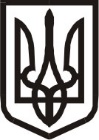 Виконавчий комітет Нетішинської міської радиХмельницької областіР І Ш Е Н Н Я22.02.2024					Нетішин			  	№ ____/2024Про переведення дачного будинку у жилий будинокВідповідно до статей 31, 40, пункту 3 частини 4 статті 42 Закону України «Про місцеве самоврядування в Україні», Порядку переведення дачних і садових будинків, що відповідають державним будівельним нормам, у жилі будинки, затвердженого постановою Кабінету Міністрів України від 29 квітня 2015 року № 321, з метою розгляду заяви К., зареєстрованої у відділі містобудування та архітектури виконавчого комітету Нетішинської міської ради 19 лютого           2024 року за № К/36-02-04/2024, звіту про проведення технічного обстеження дачного/садового будинку з висновком про його відповідність об’єкта державним будівельним нормам, зареєстрованого в Реєстрі будівельної діяльності щодо інформації про технічне обстеження Єдиної державної електронної системи у сфері будівництва від 16 лютого 2024 року                                              …, складеного експертом з технічного обстеження будівель і споруд А. Чілійом (кваліфікаційний сертифікат серія АЕ № 000755, зареєстрований у реєстрі атестованих осіб 19 вересня 2012 року за № 704), виконавчий комітет Нетішинської міської радиВИРІШИВ:1. Перевести дачний будинок, розташований за адресою: Хмельницька область, Славутський район, с. Старий Кривин, садово-городнє товариство «Домобудівельник», будинок …, що належить К. на праві рішення про державну реєстрацію прав та їх обтяжень від … року № …, у жилий будинок.2. Відділу містобудування та архітектури виконавчого комітету Нетішинської міської ради внести відомості про це рішення до Реєстру будівельної діяльності Єдиної будівельної діяльності Єдиної державної системи у сфері будівництва.3. Контроль за виконанням цього рішення покласти на першого заступника міського голови Олену Хоменко.Міський голова							Олександр СУПРУНЮК